RENTAL AGREEMENT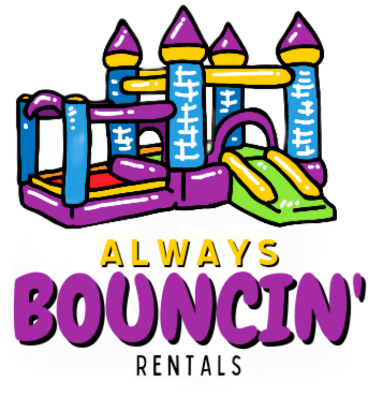 IT IS THE SOLE RESPONSIBILITY OF THE PERSON OR ORGANIZATION HIRING THIS INFLATABLE EQUIPMENT TO ENSURE THAT EVERY PRECAUTION IS TAKEN TO AVOID INJURY TO PEOPLE OR DAMAGE TO THE INFLATABLE UNIT.Payment for your rental is due upon booking date. If for any reason you need to cancel your rental unit, it must be canceled within 5 Business days of original date. Anything less than 5 business days and a CANCELATION FEE of $50.00 The allocated times for pick up and drop off must be adhered to. If there is additional time required with a rental unit an appropriate fee will be implemented at the time of payment prior to picking up your unit. ($50.00 for standard $100 for combo). PICK UP: SATURDAY 9:00AM-12:00AMDROP OFF: SUNDAY 9:00AM-5:00PMFailure to return inflatable unit by the scheduled time will result in a LATE FEE of $50.00. Equipment MUST be cleaned, dried and have NO DAMAGE upon return. DO NOT leave the inflatable unit or any accessories outdoors when not in use. NEVER leave the equipment outside over night or during inclement weather IE: Rain, Hail, strong winds ect. Leaving equipment outside overnight or during inclement weather will result in a damage fee appropriate to rented unit. The unit must NEVER be dragged over or set up on rough surfaces. IE: Asphalt, concrete, gravel, and or any other rough surface. You must inspect the area prior to setting up your inflatable unit. Any item that could potentially puncture or damage the unit MUST be removed. Failure to follow this procedure will result in damage and a DAMAGE FEE will be implemented. Damages due to negligence on the part of the renter will not be covered by our insurance. The insurance is deemed void if the rules and regulations stated in this rental agreement are not followed and damage occurs. If the inflatable unit or its accessories are returned DAMAGED beyond repair, there will be an appropriate DAMAGE FEE. (UP TO 75% RETAIL VALUE, or 75% of REPAIR COST) (*)ALWAYS BOUNCIN’ RENTALS has the right to declare and pursue what is considered damage to any inflatable unit and its accessories (Blowers, pools, tarps, straps, ect), and what amount is to be paid in penalty. RULES & REGULATIONS1. This inflatable unit must only be used for RESIDENTAL PURPOSES ONLY. The renter will be subject to fines from TSSA for using the inflatable unit in a PUBLIC PLACE (max fine $200,000)2. ABSOLUTLEY NO PERSON is to be on the inflatable unit during the inflation or deflation of the unit.3. AGE LIMIT of 10, unless otherwise stated on the product description. All participating parties must follow specific weight restriction given in the description of each inflatable unit. Failure to do so will cause damage to the unit and result in a DAMAGE FEE.4. NO SHOES, GLASSES, JEWLERY or PINS/BADGES on or around the inflatable unit at any time. This will avoid injury to the peoples using the inflatable as well as prevent damage to the unit itself. ANY damage to the unit will result in appropriate DAMAGE FEE.​5. NO FACE PAINT, PARTY POPPERS, COLOURED STREAMERS or SILLY STRING to be used on or near the inflatable unit. (Within 50ft.) Some of these items will result in permanent damage and will result in an appropriate DAMAGE FEE.​6. NO FOOD, DRINKS or CHEWING GUM on or around the inflatable unit at any time. This will help avoid choking risks as well as maintain clean standard. Failure to do so will result in CLEANING FEE.7. CLEANING PROCEEDURE: Only water and soft cloth are to be used when cleaning the inflatable unit. NEVER use cleaning chemicals on the inflatable unit as they can cause further damage. ADULTS may enter the unit when inflated for cleaning purposes. SHOES MUST be removed when cleaning the unit.  ​8.  DIRTY CONDITION: The unit is considered dirty if there is excessive GRASS, LEAVES, MUD, WATER or any other natural or unnatural substances left in the rental unit (see above). If the inflatable unit is returned in DIRTY CONDIDITON a CLEANING FEE of $50.00 will be applied after DROP OFF.ALWAYS BOUNCIN RENTALS has the right to charge a cleaning fee up to 3days from the drop off date. (The following WEDNESDAY as we’re closed MONDAYS and TUESDAYS)9. NO SMOKING on or around the inflatable unit at anytime. Failure to do so will result in a DAMAGE FEE.10. No climbing, hanging, or sitting on the walls of the inflatable unit. This is considered dangerous and could result injury to those persons using the equipment or damage to the inflatable unit. Children MUST NOT somersault, push, collide, fight, or behave in a manner that could cause injury or damage to those using the inflatable unit or the unit itself.11. ADULT SUPERVISION: A person over the age of 21 MUST SUPERVISE THE INFLATEABLE UNIT AT ALL TIMES. The responsible adult MUST ALSO supervise the set up and take down of the inflatable unit. NO CHILDREN are to use the inflatable unit without the supervision of the responsible adult.12. Children MUST NOT somersault, push, collide, fight, or behave in a manner that could cause injury or damage to those using the inflatable unit or the unit itself.13. ABSOLUTLEY NO PETS, toys, or other sharp instruments on the inflatable at any time. Failure to keep pets and the following off the unit will result in a DAMAGE FEE.14. In the event the blower stops working, ALL users must exit the inflatable unit immediately and calmly. Check all fuses and make sure the blower tube or deflation tube has not come undone or become obstructed by an object. In the event the blower OVERHEATS or LOSES POWER, switch the blower off, rest for 5min, then turn blower back on. If the blower doesn’t restart, contact ALWAYS BOUNCIN RENTALS immediately via phone call. (705)772-765115. RAIN POLICY: In the event of a rain storm the inflatable unit must be deflated. Using this equipment in a rainstorm is NOT PERMITTED and extremely dangerous which could result in serious injury. THE BLOWER MUST BE STORED IN A DRY PLACE during the storm. Failure to unplug the blower during a storm could result in electric shock.LIABILITY DISCLAIMER The rental equipment including inflatable unit and blowers have been received in GOOD CONDITION and will be returned in the SAME CONDITION. I have been informed of the safety instructions, how to properly inflate and deflate the unit, what to do in the event of BLOWER FAILURE and other malfunctions. I have been informed of THE RISKS with using this inflatable unit and the ADDITIONAL CHARGES that would occur at the renters expense if the unit is not returned in the same GOOD CONDITION. IE: Clean, dry, and free from damage.THE CUSTOMER ASSUMES ALL RESPONSIBILTIY for all injuries to persons or damages to property. The customer AGRESS TO RELEASE ALWAYS BOUNCIN’ RENTALS from liability for all claims that arise out of use of the rental equipment while in the customers custody. In the event the liability agreement as contained is held UNENFORCEABLE for any reason, customer herby agrees to a limit on any damages claimed by customer to the total paid to ALWAYS BOUNCIN’ RENTALS for the rental equipment. The customer agrees ALWAYS BOUNCIN’ RENTALS has the right to enter the premises of the customer at ANY TIME to REPOSSESS the equipment.The customer agrees NOT to loan, sublet, or otherwise misuse the equipment. It MUST be used within the approved location. Equipment must ONLY be used for RESIDENTAL purposes.The Customer agrees to PAY IN FULL OF THE REPLACEMENT COST, including labor, for ALL DAMAGES to rental equipment. To be paid IMMEDIATELY.  If the equipment is STOLEN with proof of theft, THE CUSTOMER agrees to pay 50% of retail cost of equipment rented. THE PERSON RESPONSIBLE FOR RENTING THIS EQUIPMENT FROM ALWAYS BOUNCIN’ RENTALS WILL BE HELD RESPONSIBLE AND LIABLE FOR ANY AND ALL DAMAGES OR INJURY OCCURRED FOR ANY REASON WHATSOEVER. I HAVE READ THE ABOVE AGREEMENT AND FULLY UNDERSTAND AND ACCEPT THE CONDITIONS AS ABOVE. I AM AWARE THAT WHILE IN MY CARE I AM FULLY RESPONSIBLE FOR THE INFALTABLE UNIT/BLOWER AND WILL PAY FOR ANY LOSS OR DAMAGES THAT MAY OCCUR. INITIAL BELOW:* I AGREE TO PAY $50 CLEANING CHARGE IF THE CASTLE IS RETURNED IN A DIRTY CONDITION AFTER MY RENTAL PEIROD. INTIAL: _____________*THIS RENTAL INATABLE WILL BE FOR RESIDENTIAL USE ONLY.INTIAL: ____________*I UNDERSTAND THAT ANY DAMAGES DUE TO NEGLIGENCE ON THE PART OF THE CUSTOMER WILL NOT BE COVERED BY ALWAYS BOUNCIN’ RENTALS. I UNDERSTAND I AM RESPONSIBLE FOR 50% OF THE RETAIL VALUE.INTIAL: ____________*THIS UNIT HAS AN AGE LIMIT OF 10 YEARS OLD (UNLESS OTHERWISE STATED IN THE CASTLE DESCRIPTION). ABSOLUTELY NO PERSON OVER 10 YEARS OLD IS ALLOWED ON OR IN ANY PART OF THE INFLATABLE UNIT. YOU MUST FOLLOW THE SPECIFIC WEIGHT REGULATIONS WHICH ARE GIVEN IN THE DESCRIPTION OF EACH CASTLE. FAILURE TO DO SO WILL CAUSE DAMAGE TO THE UNIT THE CUSTOMER IS RESPONISBLE FOR THE DAMAGE FEE.INTIAL: _____________                                                                             DATE: ________________               CUSTOMER SIGNATURE: ______________________________                                	                                      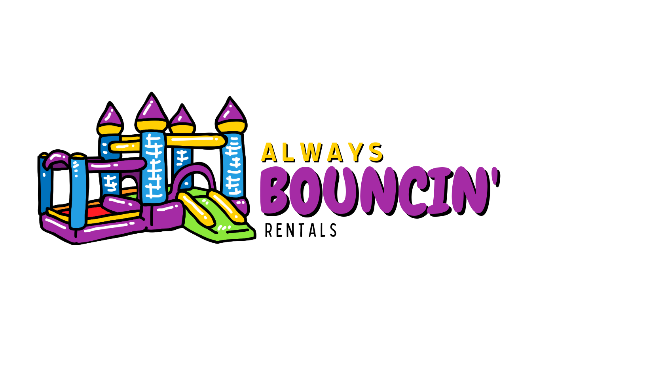 